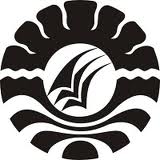 SKRIPSI  PENERAPAN PEMBELAJARAN KOOPERATIF TIPE STAD                            PADA PEMBELAJARAN IPA UNTUK MENINGKATKAN                                                      HASIL BELAJAR SISWA KELAS IV SDN 179 TANAH                                          BERU KECAMATAN BONTO BAHARI                                                      KABUPATEN BULUMBAJULIANTI             PROGRAM STUDI PENDIDIKAN GURU SEKOLAH DASARFAKULTAS ILMU PENDIDIKANUNIVERSITAS NEGERI MAKASSAR2016PERNYATAAN KEASLIAN SKRIPSISaya yang bertanda tangan dibawah ini:Nama		:     Julianti NIM		:     1247 046 170Prodi/UPP	:     PGSD / S1 Menyatakan dengan sebenarnya bahwa Skripsi yang telah saya tulis ini benar merupakan hasil karya saya sendiri dan bukan merupakan pengambilalihan tulisan atau pikiran orang lain yang saya akui sebagai hasil tulisan atau pikiran sendiri. Apabila dikemudian hari terbukti atau dapat dibuktikan bahwa skripsi ini hasil jiplakan, maka saya bersedia menerima sanksi atas perbuatan tersebut sesuai ketentuan yang berlaku.Makassar,  oktober  2016Yang membuat pernyataan						                   JULIANTIMOTTOOrang-orang yang paling berbahagiaTidak selalu memiliki hal-hal terbaik,Mereka hanya berusaha menjadikanYang terbaik dari setiap halYang hadir dalam hidupnya.(julianti)Karya sederhana ini kuperuntukkan kepada:Teristimewa Ayah dan Ibu, Saudara-saudariku, Almamaterku dan sahabat-sahabatku.Semoga ALLAH SWT senantiasa membukakan pintu rahmat dan Inayah-Nya kepada kita semua. Amin.ABSTRAKJulianti, 2016. Penerapan Model Pembelajaran Kooperatif Tipe Student Teams Achievement Division (STAD)  Untuk Meningkatkan Hasil Belajar Siswa Pada Pembelajaran IPA Di Kelas IV SDN 179 Tanah Beru  Kecamatan Bontobahari Kabupaten Bulukumba. Skripsi. Dibimbing oleh Dr. Rohana., S.Pd, M.Pd dan Ahmad Syawaluddin.S.Kom.,M.Pd. Program Studi Pendidikan Guru Sekolah Dasar Fakultas Ilmu Pendidikan. Universitas Negeri Makassar.Penelitian ini mengkaji tentang penerapan model pembelajaran  kooperatif tipe STAD dengan rumusan masalah bagaimanakah  penerapan model pembelajaran kooperatif tipe STAD untuk meningkatkan hasil belajar siswa pada pembelajaran IPA di kelas IV SDN 179 Tanah Beru  Kecamatan Bontobahari Kabupaten Bulukumba?.Penelitian ini bertujuan untuk mendeskripsikan penerapan model pembelajaran kooperatif tipe STAD untuk  meningkatkan hasil belajar siswa pada pembelajaran IPA di kelas IV SDN 179 Tanah Beru  Kecamatan Bontobahari Kabupaten Bulukumba. Pendekatan penelitian ini menggunakan pendekatan kualitatif dan jenis penelitiannya yaitu penelitian tindakan kelas (PTK). Fokus penelitian yaitu penerapan pendekatan kooperatif tipe STAD dan hasil belajar IPA. Subjek penelitian adalah 1 orang guru kelas IV dan siswa kelas IV IV SDN 179 Tanah Beru  Kecamatan Bontobahari Kabupaten Bulukumba. yang berjumlah 20 orang tahun pelajaran 2014/2015 semester ganjil. Tehnik pengumpulan data yaitu observasi, tes dan dokumentasi, selanjutnya tehnik analisis data yang digunakan yaitu deskriptif kualitatif. Kesimpulan hasil penelitian yaitu penerapan pendekatan kooperatif tipe STAD untuk meningkatkan hasil belajar siswa pada pembelajaran IPA di kelas IV SDN 179 Tanah Beru . Hal ini dapat dilihat dari aktivitas guru pada siklus I menunjukkan kategori cukup (C) dan siklus II meningkat menjadi kategori baik (B). Demikian pula aktivitas siswa pada siklus I menunjukkan kategori cukup (C) dan siklus II meningkat menjadi kategori baik (B). Hal ini diikuti dengan meningkatnya hasil belajar siswa dari kategori tidak tuntas pada siklus I menjadi kategori tuntas pada siklus II. Dengan demikian penerapan pendekatan kooperatif tipe Student Teams Achievement Division (STAD)  dapat meningkatkan hasil belajar siswa pada pembelajaran IPA di kelas IV SDN 179 Tanah Beru  Kecamatan Bontobahari Kabupaten Bulukumba .PRAKATATiada kata yang patut kita ucapkan kehadirat ALLAH SWT selain Syukur Alhamdulillah, atas segala limpahan Rahmat dan Karunia-Nya, sehingga skripsi yang berjudul “ Penerapan Pendekatan Kooperatif Tipe Student Teams Achievement Division (STAD) Untuk Meningkatkan Hasil Belajar Siswa Pada Pembelajaran IPA di kelas IV SDN 40 Wakka Kabupaten Pinrang” dapat diselesaikan dengan baik.Peneliti menyadari bahwa dalam proses penulisan skripsi ini banyak mengalami kendala, namun berkat bantuan, bimbingan, kerjasama dari berbagai pihak dan berkah dari Allah SWT sehingga kendala-kendala yang dihadapi tersebut dapat diatasi. Untuk itu peneliti menyampaikan ucapan terima kasih dan penghargaan kepada      Dr. Rohana, S.Pd, M.Pd. selaku pembimbing pertama dan Sumarlin Mus, S.Pd, M.Pd. selaku pembimbing kedua yang telah sabar, tekun, tulus dan ikhlas meluangkan waktu, tenaga, dan pikiran untuk memberikan bimbingan, motivasi, arahan, dan saran-saran yang berharga kepada peneliti selama penyusunan skripsi. Pada kesempatan ini peneliti juga menyampaikan ucapan terima kasih kepada:Prof. Dr. H. Arismunandar, M.Pd. sebagai Rektor Universitas Negeri Makassar yang telah menerima penulis sebagai mahasiswa di UNM. Dr. Abdullah Sinring, M.Pd. Sebagai Dekan Fakultas Ilmu Pendidikan Universitas Negeri Makassar, Drs. M. Ali Latif Amri, M.Pd. sebagai Pembantu Dekan I,   Drs. Andi Mappincara, M.Pd. sebagai Pembantu Dekan II dan         Drs. Muh. Faisal,  M.Pd. sebagai Pembantu Dekan III yang telah memberikan layanan akademik,administrasi,dan kemahasiswaan selama proses pendidikan dan penyelesaian studi yang dibutuhkan selama menempuh pendidikan di PGSD FIP UNM. Ahmad Syawaluddin, S. Kom, M.Pd sebagai Ketua Prodi PGSD Universitas Negeri Makassar dan Muh.Irfan,S.Pd,M.Pd. sebagai Sekertaris Prodi PGSD Universitas Negeri Makassar, yang memfasilitasi penulis selama proses perkuliahan.Bapak dan Ibu Dosen serta Pegawai/Tata Usaha PGSD FIP UNM atas segala perhatiannya dan layanan akademik,administrasi dan kemahasiswaan sehingga perkuliahan dan penyusunan skripsi berjalan lancar. Kepala Sekolah dan guru-guru SDN 40 Wakka Kabupaten Pinrang yang  memberikan izin mengadakan penelitian.Terkhusus kepada Ibu Nur Alam,S.Pd. Guru wali kelas IV yang telah memberikan dukungannya dan membantu selama pelaksanaan penelitian.Ibunda tersayang Hj.Rustia dan Ayahanda tercinta Drs. Bachtiar Gani yang sangat berjasa dalam kehidupan peneliti yang tidak dapat diuraikan satu persatu dan senantiasa menyertai dengan doa.Saudara-saudaraku Suriyanti, Nursan, Al Gasali, Muh.Taufik dan Nurhidaya dan kerabat-kerabat yang dengan sabar dan tabah selalu memberikan dorongan hingga selesainya pendidikan ini.Semua pihak yang tidak dapat disebutkan satu persatu yang telah membantu penyelesaian skripsi ini.Semoga segala budi baik yang telah diberikan kepada penulis mendapat limpahan rahmat dan berkah yang hakiki dari Allah SWT. Akhirnya, dengan segala kerendahan hati penulis menyadari masih banyak terdapat kekurangan-kekurangan, sehingga penulis mengharapkan adanya saran dan kritik yang bersifat membangun demi kesempurnaan skripsi ini. Semoga skripsi ini dapat memberikan inspirasi dan manfaat bagi kita semua. Amin.Makassar, Oktober 2016PenulisDAFTAR ISI										HalamanHALAMAN SAMPULHALAMAN JUDUL	    	iHALAMAN PERSETUJUAN PEMBIMBING		iiHALAMAN PENGESAHAN UJIAN SKRIPSI		iiiPERNYATAAN KEASLIAN SKRIPSI		ivMOTTO		vABSTRAK		viPRAKATA		viiDAFTAR ISI		xDAFTAR TABEL		xiiDAFTAR GAMBAR		xiiiDAFTAR LAMPIRAN		xivBAB I PENDAHULUAN		1Latar Belakang		1Rumusan Masalah		6Tujuan Penelitian		7Manfaat Penelitian		7BAB II KAJIAN PUSTAKA, KERANGKA PIKIR DAN HIPOTESIS              TINDAKAN		9KajianPustaka		9KerangkaPikir		23HipotesisTindakan		25BAB III METODE PENELITIAN		26Pendekatan dan Jenis Penelitian		26Setting dan subjek penelitian		27Fokus Penelitian		27Prosedur pelaksanaan penelitian		28Teknik dan prosedur pengumpulan data		34Teknik analisis data		35Indikator keberhasilan 		36BAB IV HASIL DATA DAN PEMBAHASAN		37Hasil Penelitian		37Pembahasan		55BAB V KESIMPULAN DAN SARAN		58Kesimpulan		58Saran		58DAFTAR PUSTAKA		60LAMPIRAN		62DAFTAR TABELNo.Tabel                                                                                                          HalamanPerhitungan perkembangan skor individu	17Perhitungan perkembangan skor kelompok	17Taraf Keberhasilan penelitian	36DAFTAR GAMBARNo.Gambar                                                                                               HalamanSkema Kerangka Pikir penelitian                                                              24Skema Siklus penelitian                                                                            29DAFTAR LAMPIRAN No. Lampiran	HalamanData pra penelitian	63Rencana Pelaksanaan Pembelajaran Siklus I 	64Buku Siswa  Siklus I	68Lembar Kerja Siswa Siklus I	69Tes Akhir Siklus I	72Kunci Jawaban dan Pedoman Penskoran Siklus I	75 Analisis Hasil Belajar Siklus I	76Lembar Observasi Mengajar Guru Siklus I	77Rubrik Penilaian Observasi Guru Siklus I	79Lembar Observasi Siswa Siklus I	81Rubrik Penilaian Observasi Siswa Siklus I	83Data hasil evaluasi siswa siklus I	84Rencana Pelaksanaan Pembelajaran Siklus II	85Buku Siswa Siklus II	89Lembar Kerja Siswa Siklus II	90Tes Akhir Siklus II	93Kunci Jawaban dan Pedoman Penskoran Siklus II	96 Analisis Hasil Belajar Siklus II	97Lembar Observasi Mengajar Guru Siklus II	98Rubrik Penilaian Observasi Siswa Siklus II                                                      100Lembar  Observasi Siswa Siklus II                                                                   102Rubrik Penilaian Observasi Siswa Siklus II                                                      104Data Hasil Evaluasi Siswa Pada Siklus II                                                         105Data Perbandingan Hasil Tes Siswa Pada Siklus I dan II                                 106   Dokumentasi Pelaksanaan Tindakan Penelitian                                                107          Surat–surat Izin                                                                                                  